КАРАР                                                                            РЕШЕНИЕ«16» октябрь  2023й.                             № 18               	   «18» октября  2023г.	Об утверждении внесения изменений в Правила землепользования и застройки сельского поселения  Дурасовский  сельсовет муниципального района Чишминский район Республики БашкортостанНа основании Федерального закона от 6 октября 2003 года №131-ФЗ «Об общих принципах местного самоуправления в Российской Федерации», статей 31, 33 Градостроительного кодекса Российской Федерации, Постановления Правительства Республики Башкортостан №144 от 08.04.2022 года « Об особенностях градостроительной деятельности в Республике Башкортостан в 2022 и 2023 годах» (с изменениями и дополнениями), в соответствии с Генеральным планом сельского поселения  Дурасовский  сельсовет муниципального района  Чишминский  район Республики Башкортостан, утвержденным решением Совета сельского поселения Дурасовский  сельсовет №189 от 21.06.2023 года, руководствуясь Уставом сельского поселения Дурасовский  сельсовет Муниципального района Чишминский район Республики Башкортостан, Совет сельского поселения  Дурасовский  сельсовет муниципального района Чишминский район Республики Башкортостан РЕШИЛ:        1.Утвердить изменения и изложить Правила  землепользования и застройки сельского поселения Дурасовский  сельсовет  муниципального района Чишминский район Республики Башкортостан в новой редакции согласно приложению.     2.Опубликовать настоящее Решение на официальном сайте Администрации сельского поселения  Дурасовский  сельсовет                               http:/ /spdurasovo.ru/.      3.  Контроль за исполнением настоящего решения оставляю за собой.Глава сельского поселенияДурасовский сельсоветмуниципального районаЧишминский районРеспублики Башкортостан                                      Ф.М.ЗамановБаШКортостан РеспубликАҺыШишмӘ районыМУНИЦИПАЛЬ РАЙОНЫныҢДУРАС  АУЫЛ СОВЕТЫауыл биЛӘмӘҺе СОВЕТЫ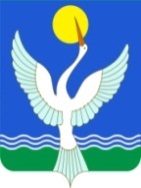 СОВЕТ СЕЛЬСКОГО ПОСЕЛЕНИЯДурасовский  сельсоветМУНИЦИПАЛЬНОГО РАЙОНАЧишминскИЙ районРЕСПУБЛИКИ БАШКОРТОСТАН